Zasílám téma na týden od 27. 4. 2020 do 1. 5. 2020 , vaším úkolem je vypracovat si poznámky a k tomuto tématu. Je to téma obsáhle a budeme se mu věnovat   dva týdny.K oznámkování zveřejním krátký test na opakování a to ve středu dne 29.4. 2020. Vypracované poznámky  zašlete ke kontrole na sk.2  panu Kolesovi na odbornyvycvik@sousvodnany.cz  sk. 1 na email pavelsochormistr@seznam.cz Ruční kování	Zpracování kovů ručním kováním za tepla i za studena při výrobě železných výrobků  v ohřátém stavu na teplotu asi 1 000 až 1 250 °C pomocí ručního kladiva a kovadliny.Ocel   Ocel je slitina železa (Fe), uhlíku (C) a dalších legujících prvků, která obsahuje méně než 2 % uhlíku.Kovací teploty ocelíRozsah kovacích teplot různých druhů ocelí: 1 000 až 1 250 °C Čím je teplota oceli vyšší, tím je ocel tvárnější:Měkké oceli – větší rozsah kovacích teplotTvrdá ocel – menší rozsah kovacích teplotPopis základních věcí pro ruční kováníKovadlina:Kuželový roh, který je po pravé ruce – ohýbání ocelí do kruhuTupý plochý roh – ostré ohybyDráha – horní rovná hladká plocha, tzv. dráha, je kalená, v příčném směru mírně vypoukláPrsa – přední část kovadliny, tedy směrem od kovářePřední hrana – styková hrana dráhy s prsy kovadliny, prodlužování oceliZadní hrana – osazování materiáluČtyřhranný otvor – v dráze kovadliny v přechodu těla kovadliny v plochý roh, zasunutí drobného kovacího nářadíDolní část kovadliny – zvětšená dosedací plocha, kterou se kovadlina staví na špalek zapuštěný do země, správně posazená kovadlina má jasný a čistý zvuk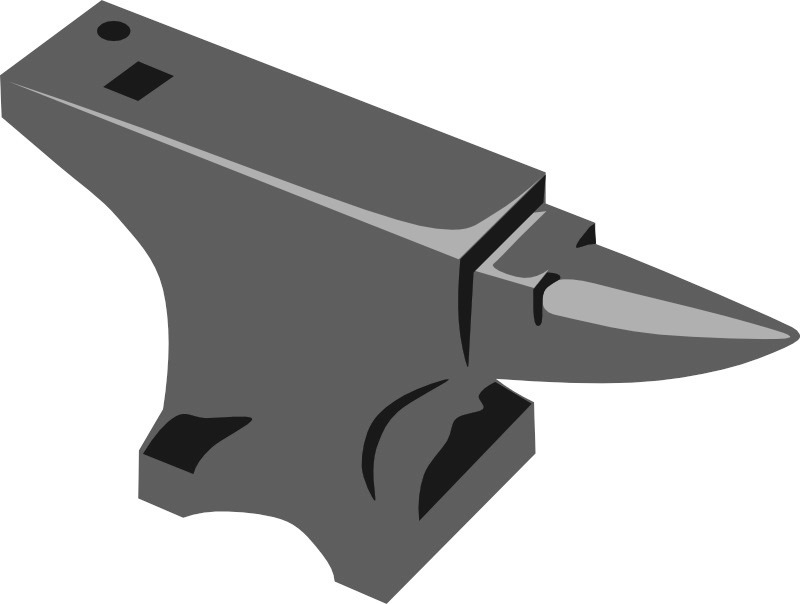 Nářadí pro zasunutí do otvoru v kovadlině:Babka – vytváří malou kovadlinku s přesnými hranami, osazováníOblá podložka, neboli spodní oblík – oboustranné osazování plochých tyčíRůžek rovný, tzv. vlček – vyrovnávání a svařování kroužků nebo článků k řetězůmRůžek ohnutý – orovnávání dutých výrobků, které nelze navléknout na roh kovadlinyUtínka – odsekávání přebytečného materiáluSpodek zápustky – dokončování válcové oceliKladiva pro ruční kování:Obě strany kladiva jsou zakalenyJednoruční kladivo – jedna ploska mírně vypouklá s lehce sraženými hranami, opačná užší strana je tzv. nos, hmotnost cca 0,75 – 2,5 kgKladivo s nosem kolmým k násadě			- ploska i nos jsou zakalené a následně popuštěnyDvouruční kladivo – delší násada 600 - 900 mm				 hmotnost cca 3 – 8 kgKladivo příčné, tzv. křížové, s nosem rovnoběžným s násadouPerlík – dvouruční kladivo bez nosu s ploskou na obou koncích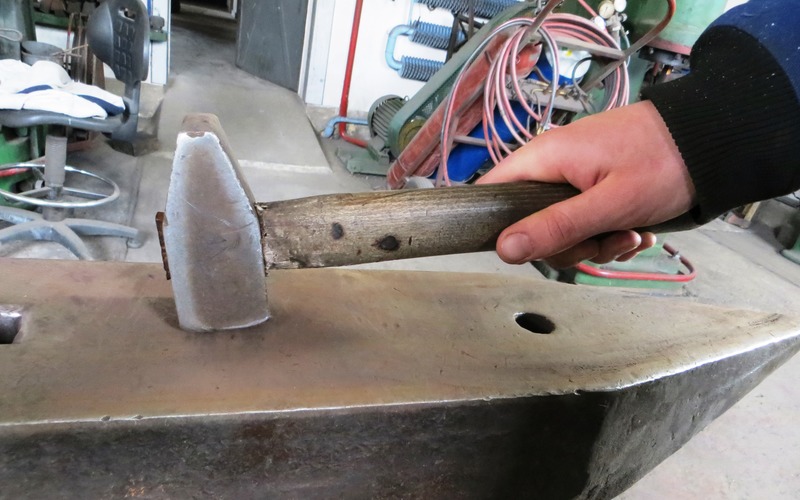 Obr. 2: Kladivo s nosem kolmým k násadě.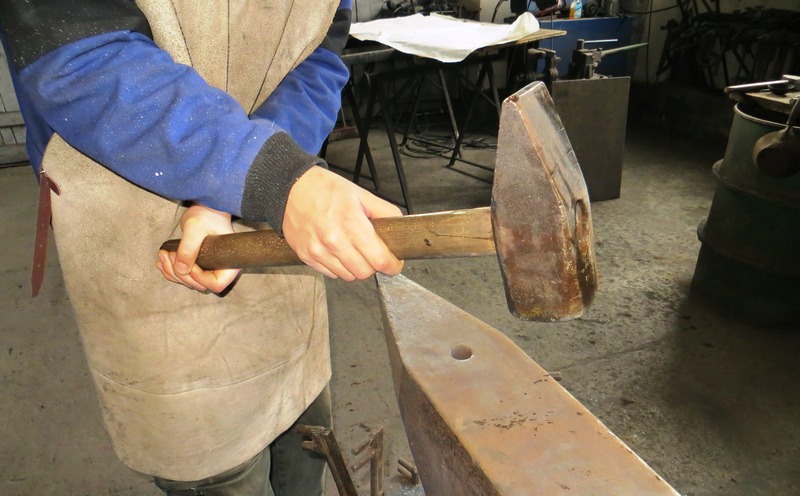 Obr. 3: Dvouruční kladivo s násadou 600 - 900 mmOstatní nářadí:Kovářské kleště – hlavní části jsou čelisti, zámek a rukojeťKleště na přidržování ploché oceliKleště na válcovou ocelKleště na čtyřhrannou ocelKleště špičaté na materiál stočený do obloukuKleště na přidržování pěchovaného materiáluProrážecí trny – úprava probitých otvorů oválných, válcových, čtyřhranných atd.Měřící kalibr – několik různě velkých výřezů, jimiž lze kontrolovat tloušťku nebo šířku kovaného materiáluHřebovnice – ocelová pásovina s otvory na zhotovování hlav šroubůHlavičkář – zhotovování hlav nýtůÚhelníky a šablony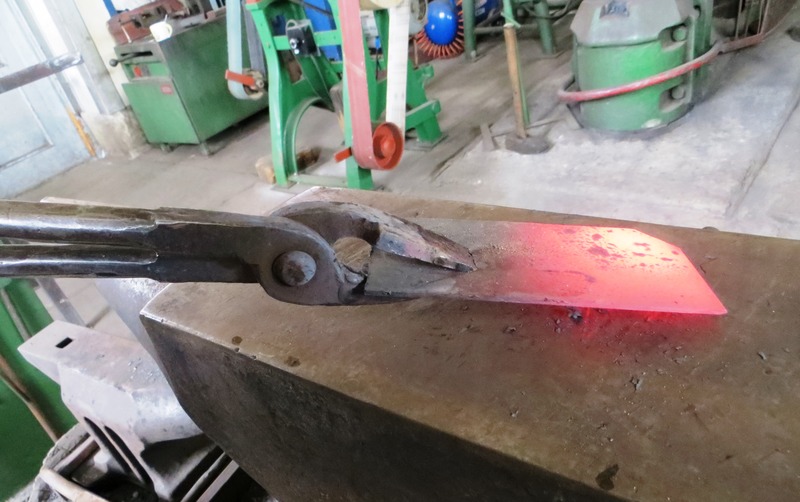 Obr. 4: Kleště na plochý materiál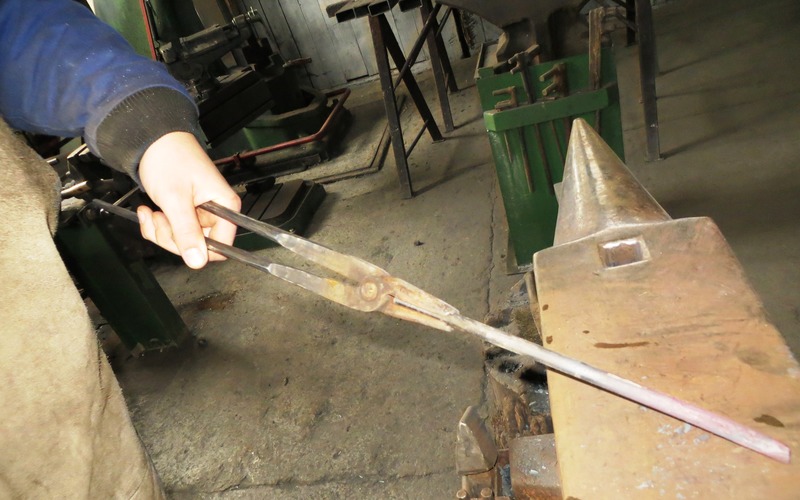 Obr. 5: Kleště na kulatý (kruhový materiál)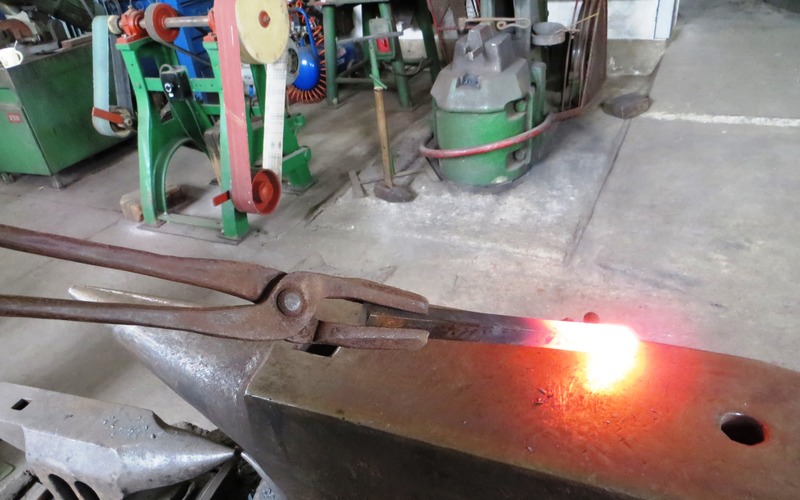 Obr. 6: Kleště na hranatý (čtyřhranný) materiál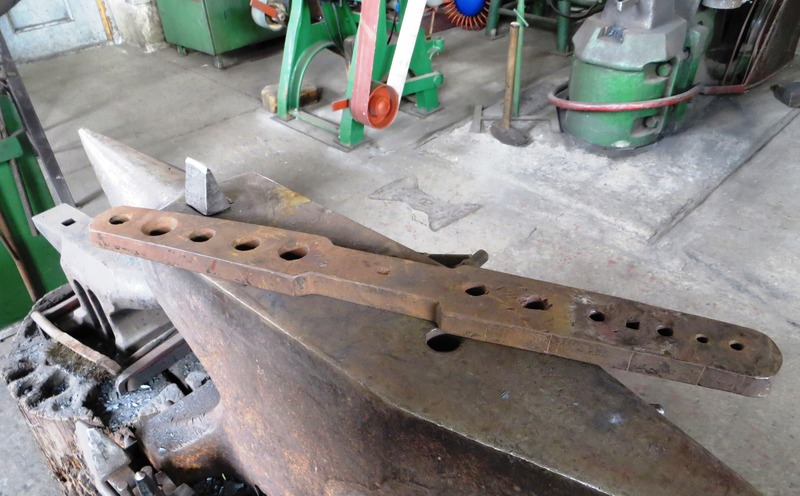 Obr. 7: Hřebovnice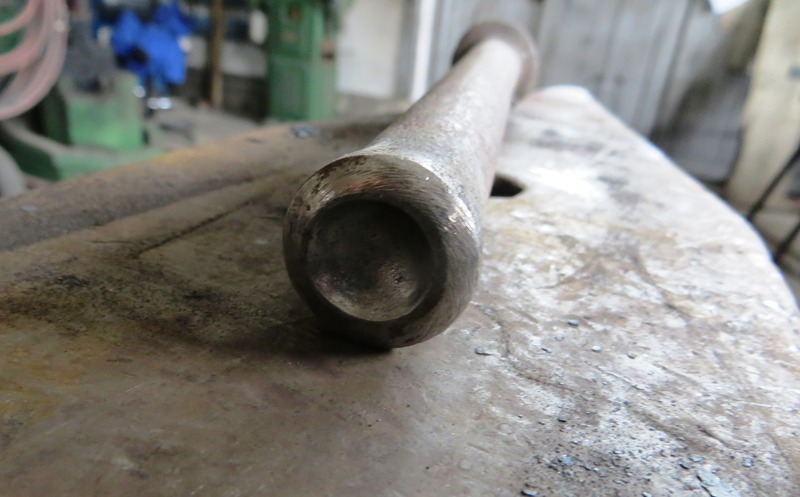 Obr. 8: Hlavičkář (zhotovování hlav nýtů)Kovářská výheň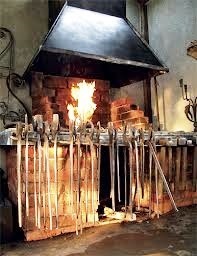  Kovářská výheňTopeniště Ohňová mísa ve které je hořící palivoHoření je podporováno vháněním 		vzduchu z ventilátoru (dmýcháním) do spodní části ohňové mísy.Na boku stolu výhně je nádoba na palivo a držák s vodou, držák na kleště apod.Lapač kouře  - zv. Sopouch který je vyústěn do komínaPaliva používaná v kovářstvíKovářské uhlí:		Používá se nejčastějiKoks:		Používá se k ohřevu větších výkovků a kvalitnějších ocelí – má větší výhřevnostDřevěné uhlí:		Dnes se používá jen výjimečněStrojní kování za tepla pomocí bucharu a lisůBuchary vykonávají přetvárnou práci úderem, který vzniká volným, nebo zrychleným pádem hmotného beranu. Velikost beranu je proto určována hmotností beranu a nebo rázové práce.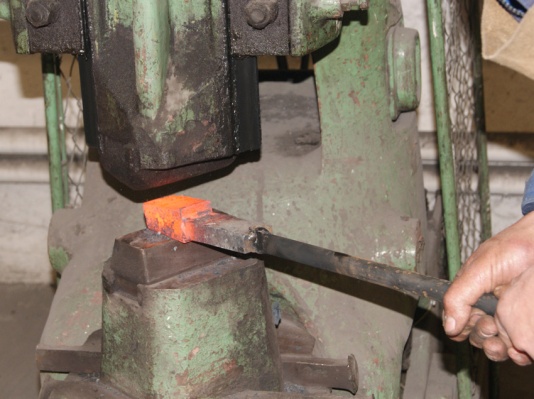 Lisování  pro volné kování ve výrobě se používají hydraulické lisy svislé, které mají hmotnost až 350 tun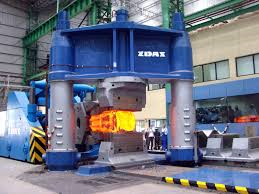 Obr. 1: Kovací lisZápustkové kování na bucharech a lisechOhřátý materiál se tváří v dutině zápustky, jejíž tvar je shodný s tvarem výkovku.Zápustkové kování se tedy skládá z ohřevu na kovací teplotu, předkování, kování do zápustky a ostřižení výronku.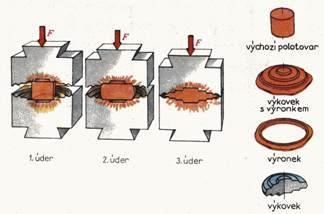 Obr. 2: Zápustkové kováníBezpečnost práce při ručním kováníPrvním důležitým předpokladem je používání vhodného pracovního oblečení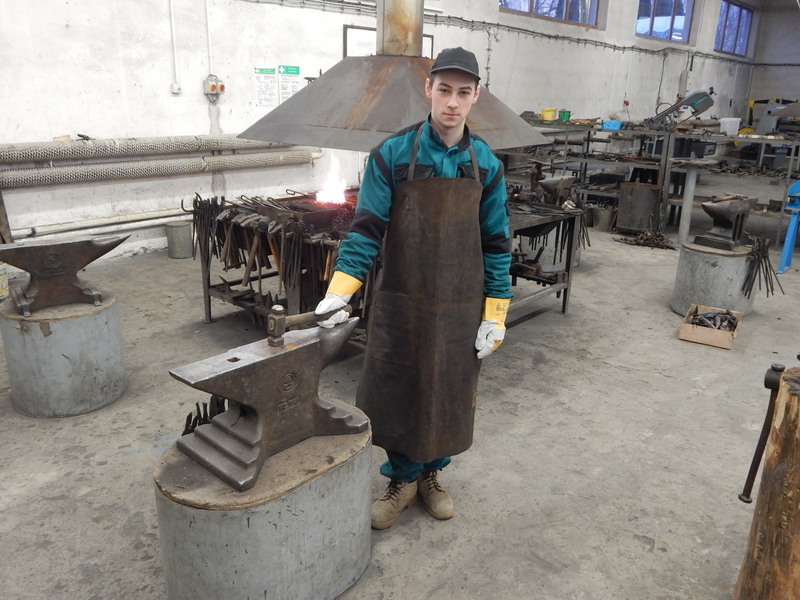 Obr. 1: Správně ustrojený učeň kovářského řemeslaPři ručním kování je nutné mít:pracovní kalhotypracovní blůzupracovní boty s pevnou podrážkou a ocelovou špicí (boty musí být certifikovány pro práci v dílenských provozech)kovářskou zástěruochranné čiré brýle (pouze v případě většího množství odlétajících okují)pracovní čepicipracovní rukavicePři ručním kování je zejména potřeba každý den kontrolovat stav ochranných pomůcek a ručního nářadí.Nářadí, které kovář používá při ručním kování musí být bezpečné, tzn. topůrka ručního nářadí nesmí mít praskliny, topora jsou pevně usazená v nářadí a zajištěná klínkem. Na plochách do kterých kovář provádí údery kladivem nesmí být otřepy, to samé platí u plosek kladiv a také kleště musí být mechanicky v dobrém stavu. Všechny tyto vady se před zahájením práce odstraní, pokud nemáme prostředky k odstranění závady jsme povinni nářadí vyřadit z používání.